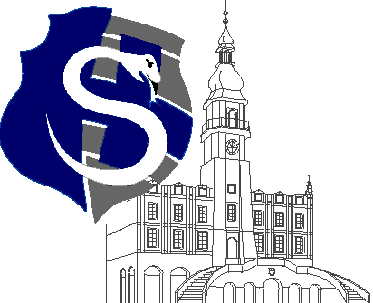 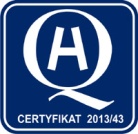 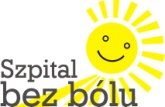 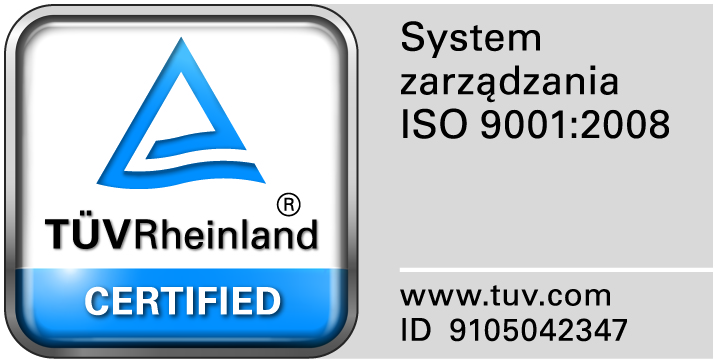 					                                                                                                                  									Zamość 2017-12-18	                                                                 Do  Wszystkich WykonawcówDot: Przetargu nieograniczonego nr 12/PN/17 na dostawę  różnych produktów farmaceutycznychWYJAŚNIENIA ZWIĄZANE Z TREŚCIĄ SIWZDziałając zgodnie z art. 38 ust. 2 ustawy Prawo zamówień publicznych (tj. Dz. U. z 2017 r. poz.1579), w związku z pytaniami  dotyczącymi treści Specyfikacji Istotnych Warunków Zamówienia – Zamawiający przesyła treść pytań nadesłanych do w/w postępowania wraz z odpowiedziami.Pytanie nr 1 zadanie nr 9Czy Zamawiający potwierdza, że zakupione produkty zostaną wykorzystane w celu realizacji świadczeń gwarantowanych?. Odpowiedź: TAK.